Consultation Song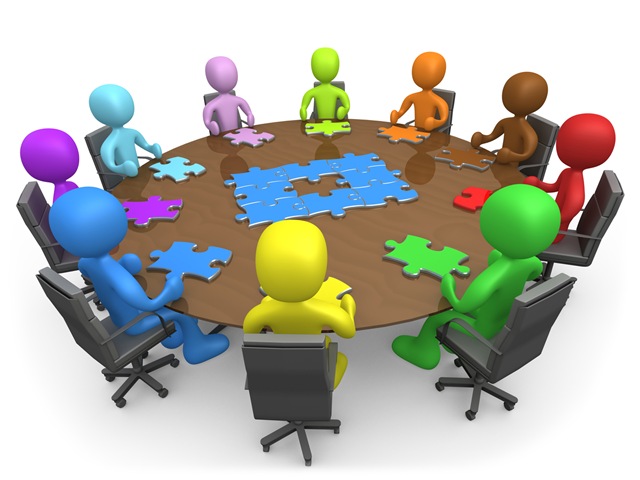 Won’t you come with me to the unity rug andWe’ll come up with a brand new planWhatever the question is, we can work it out,All together hand in handCHORUS: Consultation, consultationRemember to be honest and kindConsultation, consultationIs making the most of my mindWhen you give an idea, it’s a present to allDoesn’t matter if it’s right or wrongWe’ll listen to you, oh and then we’ll talk it throughAnd it might just help us along!CHORUSMaking the most of my mind!Repeat song